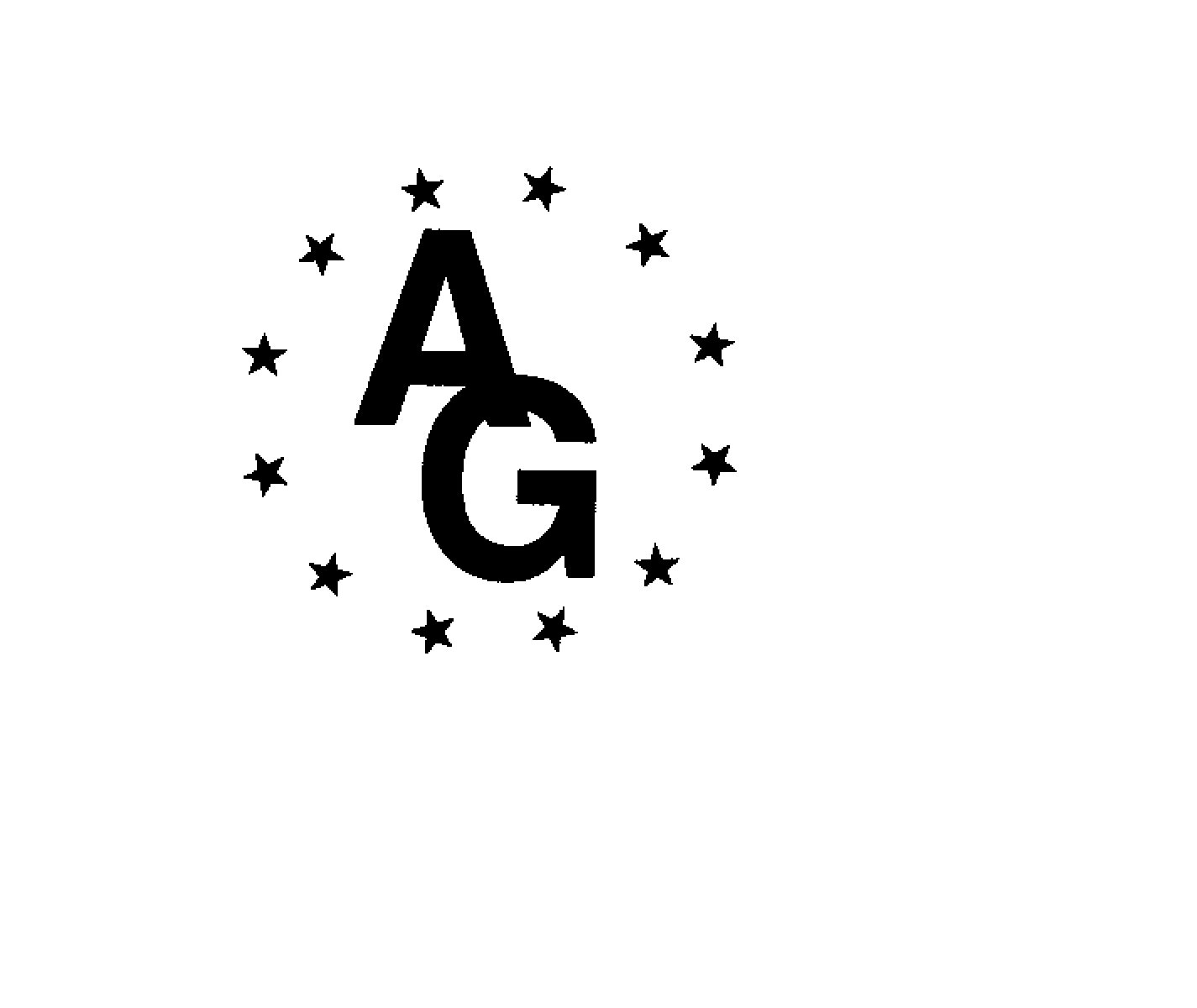 District Administration OfficeTelephone:  724-564-7190     FAX:  724-564-7195Mr. , Superintendent							724.564.7190 Ext. 8118Mr. Chris Pegg, Secondary Supervisor/Transportation					724.564.7190 Ext. 8119Dr. , Assistant Superintendent						724.564.7190 Ext. 8134Mrs. Candy Jordan, Elementary Supervisor				         		724.564.7190 Ext. 8117Mrs. Sheri Dunham, Director of Special Education					724.564.7190 Ext. 8114October 6, 2014Dear Parents/Guardians,Each year District and building level crisis plans are reviewed and revised as necessary. For the safety and well-being of all students we must be prepared to react to any emergency situation.  We must insure that all students and staff members know what to do should an emergency arise.  We must not lose sight of the fact that in a crisis the best line of defense is one’s ability to know exactly what to do.  Therefore, at the recommendation of the Pennsylvania State Police, lockdown drills, intruder drills, fire dills, etc. will be conducted on a regular basis at all schools in the district. There will be drills held at all schools this week.These drills will provide students and teachers the opportunity to practice specific procedures to be followed in the event an actual emergency situation should occur.  Teaching expectations will minimize apprehension and help children continue to feel safe and secure in the school environment.As always, the safety and well-being of all students in the Albert Gallatin Area School District is our top priority.							Respectfully yours,						District Administration 